1 День  ПрилетВстреча в аэропорту   с табличкой “TRAVEL BEE” . Трансфер в отель . 
Свободное время погулять по Еревану .2 День Эчмиадзин (церкви Св. Рипсиме, Св. Гаяне, Кафедральный Собор, музей-сокровищница), Храм ЗвартноцВо время поездки в Армению, вам безусловно будет интересно увидеть первый в мире христианский собор. Эчмиадзин является духовным центром всех армян во всем мире! Само слово означает «место, куда сошел единородный Сын Божий».Тур начнется с посещения церкви Св. РипсимеЦерковь., которая  является одной из самых ярких примеров армянских культовых сооружений, считается первым сооружением с присущим армянским церквям крестообразным планированием. После мы посетим церквь Св. Гаяне, которая относится к шедеврам арямнской архитектуры VII века. Церковь Св. Шогакат, которая по легенде была построена на месте гибели Св. Марианы, одной из пречистых дев Рипсиме.Посещение Эчмиадзинского кафедрального собора – главного храма Армянской апостольской церкви, которая была построена в 4 веке. По легенде, место для постройки храма подсказал Христос во сне Григору Нарекаци. Собор построен на месте языческого храма. Эчмиадзинский собор является одной из старейших христианских сооружений в мире.     И на последок дня  посещение храма Звартноц, считающегося шедевром раннесредневековой армянской архитектуры, который включена в список Всемирного культурного наследия ЮНЕСКО. Это не присущее для армянского архитектурного искусства кольцевое сооружение с уникальной планировкой и декорационным искусством. Возвращение в Ереван.3 День  Хор Вирап, Пещера Арени, Нораванк.Армения известна многими местами обязательными к посещению, но самая известная, пожалуй, библейская гора Арарат. Именно поэтому в течение этого тура перед вами откроется потрясающий вид на гору Арарат с самого ближайшего места.Монастырь Хор Вирап  расположен примерно в часе езды от столицы, откуда открывается удивительный вид на символ Армении — величественный  Арарат. “Хор Вирап” в переводе означает “глубокая темница”. Монастырь был построен на месте бывшей королевской темницы, в которой целых 13 лет держали Григория Просветителя, первого Католикоса Армении. Поэтому неудивительно, что это является одним из самых священных мест для армян со всего мира. Кроме того, это ближайшая точка к горе Арарат с территории Армении, которая очень часто становится первой причиной для посещения Армении.Следующая остановка – пещера Арени (пещера птиц), где в 2008 году археологи обнаружили несколько древних артефактов, включая кожаный башмак и винодельню. В результате раскопок удалось установить, что это место относится к раннему бронзовому веку (около ‎5000-6000 лет назад). Здесь также нашли доказательства сложных ритуалов погребения и сельскохозяйственные приспособления.Есть еще одно место, которое обязательно необходимо посетить — это Нораванк — одна из жемчужин средневековой армянской архитектуры. Нораванк расположен среди потрясающих кирпично-красных скал в самом конце каньона Гнишик. Здесь вы увидите единственное изображение Бога — Отца в Армении, которое так же удивительно, как и лик Иисуса Христа, который появляется на потолке притвора церкви Сурб Карапета (Святого Карапета). Эта церковь построенная Орбелянами выделяется среди прочих церквей, тем, что многие из этого благородного семейства были похоронены именно в этом месте, вопреки тому, что хоронить людей в церквях было категорический запрещено с 5 века.4 День  Свободный день5 День  Ереван Ереван один из древнейших городов в мире. Город старше Рима на целых 30 лет. Нашу обзорную экскурсию мы начнем с самого сердца города. Ереванский Каскад – музей под открытым небом, является одним из уникальных составляющих частей центра искусств Гафесчян. В коллекции музея работы всемирно известных деятелей искусств, таких как Фернандо Ботеро, Аршил Горки, Дженнифер Бартлетт, Линн Чадвик, Барри Фланаган и других. Тут мы конечно поднимемся до смотровой площадки, откуда открывается фантастический вид на розовый город, и конечно, если повезет, то Вам откроется величественный вид  Бибейского Арарата. Подняться можно как на эскалаторах, так и пешком, ну это конечно для самых спортивных наших путешественников. Вы сможете сделатьсамые красивые  фотографии, и ознакомиться  с историями и рассказами о том, почему Ереван считается розовым городом, как строили Каскад и почему самый вкусный кофе выпивается именно в открытых кафешках Каскада.Далее мы  продолжим нашу прогулку до Театральной площади, где находится театр Оперы и Балета и известное Лебединое озеро, рядом с которым гордо “играет” на рояле всеми нами любимый Арно Бабаджанян.Продолжив нашу прогулку, мы пройдемся по  Северному проспекту, где расположенны рестораны, кафе и магазины. Именно тут можно встретить памятник известному цветочнику Карабале, который всегда одаривал влюбленных цветами.Блошиный рынок «Вернисаж» в Ереване считается лучшим местом в городе, где можно купить небольшие эксклюзивные вещи в подарок или для украшения домашнего убранства. Здесь можно приобрести самые уникальные украшения.  Большинство вещей, выставленных здесь на продажу, имеет художественный уклон. В основном все работы начиная от ковров до деревянных статуеток являются ручной работы. Здесь можно приобрести коллекции марок и старинных монет, книги, ,украшения и даже домашних животных.  Возвращение в Ереван.6 День   Вылет Трансфер в аэропорт  Стоимость на человека в двухместном номере 310 $  Стоимость на человека в одноместном номере 440 $  Стоимость на человека в трехместном номере 290$*по курсу $  ЦБ  РФ +2,5% на день оплаты В стоимость тура входит:Транспортное обслуживаниеОбслуживание квалифицированного гидаПроживание в гостиницах 3*  с завтраком (City Hotel By Picnic, City Centre Hotel By Picnic,   bomo nairi, Comfort Hotel) Все экскурсии и входные билеты, указанные в туре  В стоимость не входит: Авиабилеты Страховка Персональные расходыПримечание: Компания Travel Bee  не несет ответственность за  погодные условия и режим работы экскурсионных объектов и может внести некоторые изменения в программу, а именно:- замена экскурсий на аналогичные - изменение дней проведения экскурсий- объединение экскурсий в случае невозможности оказания какого-либо пункта по вине погодных или технических условий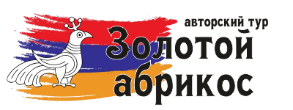 6 дн. // 5 н.Армения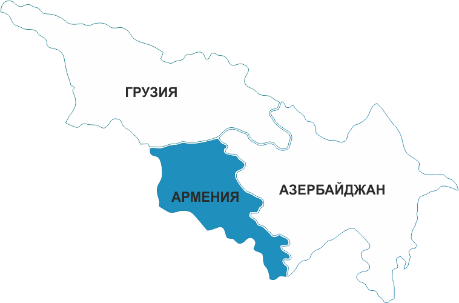 